Display Board AdviceYour Science Fair Display Board!Make it…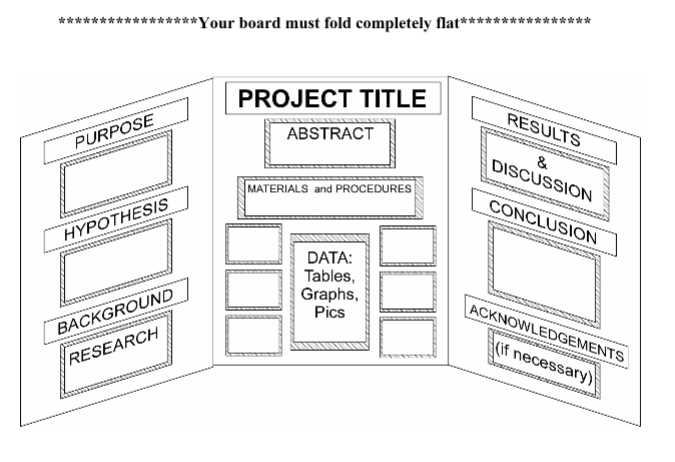 …NeatIf your handwriting looks like this, you should type instead. Font: “My Handwriting” by KlaineBlaine…Colorful Use colored paper for backgrounds, or use color for your section titles…Readable!You don’t have to use Times New Roman font for everything, but it’s a good idea to use it for your text.  Choose one fun or fancy font for your section titles.  Using mixed fonts makes text hard to read.Make sure your font is big enough! Summarize! Don’t put your entire paper on your board… Interesting & informative Use photos to show your project (but not people!)…Free-standing Use (or reuse!) a trifold display board…Flat! …The Right SizeBig enough to show off your projectSmall enough to move, store, and set up  Maximum size: 30 inches deep, 48 inches wide, 36 inches tallPurposeWhy did you choose this project?HypothesisA single, testable statement, predicting the outcome of your experiment.Background  ResearchBriefly recap the science behind your experiment and hypothesis.AbstractA one-paragraph summary of your entire project.  It’s OK to copy this directly from your report.Experimental DesignList your variables, constants, and controls.Materials A list of the supplies and equipment you used to perform your experiment.ProceduresThe basic steps you followed in your project – you don’t have to include every detail here.Results (Data)Tables & Graphs – you should include at least one of each.  It’s OK to show just the summary data here – include all the data in your report.AnalysisDescribe the story your data tells about your experiment.ConclusionsWas your hypothesis supported?  Why or why not? 
AcknowledgementsExpress your appreciation for the people who helped you with your project.